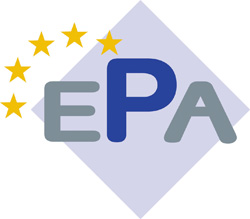 European standard      on-street parking awardAuditor’s feedback documentLocal authorityLocal authorityLocal authorityName:Telephone:Fax:Email:Web page:Operator (optional)Operator (optional)Operator (optional)Name: Name: Telephone: Telephone: Fax: Fax: Email: Email: Web page: Web page: General description of the areaPlease give a brief description of the city/ area submitted relating to on-street parking, regulation policies… Attach maps which clearly identify the area submitted.General description of the areaPlease give a brief description of the city/ area submitted relating to on-street parking, regulation policies… Attach maps which clearly identify the area submitted.Mandatory minimum conditionsM.1Number of SpacesPlease attach a map with the spaces submitted identified.1System efficiency1.1OccupancyPlease justify the procedure and results provided to obtain the average occupancy in the applicant area.1.2Compliance levelsPlease justify the procedure and results provided to obtain the Prohibited vehicle % rate: double lane, pedestrian lanes, in the kerb…Please justify the procedure and results provided to obtain the Prohibited vehicle % rate: double lane, pedestrian lanes, in the kerb…Please justify the procedure and results provided to obtain the Non-payment users rate (%)Please justify the procedure and results provided to obtain the Non-payment users rate (%)2Parking spaces2.3Electric recharging spotsPlease attach photos of the electric recharging spots in the CPZ3User serviceUser serviceUser service3.1The existence of a parking regulation system is clearly identifiable at the moment of parking. Please attach a few photos  of random places within the controlled parking zoneThe existence of a parking regulation system is clearly identifiable at the moment of parking. Please attach a few photos  of random places within the controlled parking zoneThe existence of a parking regulation system is clearly identifiable at the moment of parking. Please attach a few photos  of random places within the controlled parking zone3.2Painting in good conditions Please attach a few photos of random parking space painting within the controlled parking zonePainting in good conditions Please attach a few photos of random parking space painting within the controlled parking zonePainting in good conditions Please attach a few photos of random parking space painting within the controlled parking zone3.33.3Vertical signalsPlease attach a few photos of random vertical signals within the controlled parking zoneVertical signalsPlease attach a few photos of random vertical signals within the controlled parking zone3.43.43.4Signs and parking meters (or App) have the minimum information required to use the systemAttach a description of the information given in order to use the system (parking meters/app)3.63.63.6Free space information systemAttach a description of the system and the locations of it3.73.73.7AppealsAttach a description of the appeal channels available4Payment/ AccessPayment/ Access4.1More than one payment channelPlease attach a description of the payment channels availableMore than one payment channelPlease attach a description of the payment channels available4.2Parking meters are in proper conditionsPlease attach a photo (or a few) of the parking metersParking meters are in proper conditionsPlease attach a photo (or a few) of the parking meters4.34.3Pricesa)Please give a justification of figures4.34.3Pricesb)Please attach  an explanation of the reduction in the price5EnforcementEnforcementEnforcement5.1 aProperly uniformed. The staff are easily identifiable by the users.Please attach a photo (or a few) of the uniformProperly uniformed. The staff are easily identifiable by the users.Please attach a photo (or a few) of the uniformProperly uniformed. The staff are easily identifiable by the users.Please attach a photo (or a few) of the uniform5.1 bStaff uniformPlease attach a photo (or a few) of the staff badge Staff uniformPlease attach a photo (or a few) of the staff badge Staff uniformPlease attach a photo (or a few) of the staff badge 5.25.2Penalty ticketPlease attach an example of a  penalty ticketPenalty ticketPlease attach an example of a  penalty ticket5.35.35.3ClampingPlease attach a policy document for clamping5.45.45.4Towing awayPlease attach a policy document for towing away